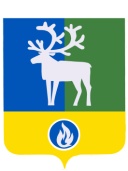 СЕЛЬСКОЕ  ПОСЕЛЕНИЕ  ПОЛНОВАТБЕЛОЯРСКИЙ РАЙОН                                      ХАНТЫ-МАНСИЙСКОГО  АВТОНОМНОГО  ОКРУГА – ЮГРЫАДМИНИСТРАЦИЯ СЕЛЬСКОГО  ПОСЕЛЕНИЯ ПОЛНОВАТПОСТАНОВЛЕНИЕот  17 декабря 2021  года					                                                 №  123    О внесении изменений в приложение 1 к постановлению администрации сельского поселения Полноват от 14 октября 2019 года № 78П о с т а н о в л я ю:1. Внести в приложение 1  к постановлению администрации сельского поселения Полноват от 14 октября 2019 года № 78 «О  комиссии  по  предупреждению  и  ликвидации  чрезвычайных  ситуаций  и  обеспечению  пожарной  безопасности  сельского  поселения  Полноват» изменения, изложив его в редакции согласно приложению  к настоящему постановлению. 2. Опубликовать настоящее постановление в бюллетене «Официальный вестник сельского поселения Полноват».3. Настоящее постановление вступает в силу после его официального опубликования.  4. Контроль за выполнением постановления возложить на заместителя главы муниципального образования, заведующего сектором муниципального хозяйства администрации сельского поселения Полноват Уразова Е.У.Глава сельского поселения Полноват     					              Л.А. МакееваПРИЛОЖЕНИЕ к постановлению администрациисельского поселения Полноватот 17 декабря 2021 года № 123ПРИЛОЖЕНИЕ 1к постановлению администрациисельского поселения Полноватот 14 октября 2019 года № 78С О С Т А Вкомиссии по предупреждению и ликвидации чрезвычайных ситуаций и обеспечению пожарной безопасности сельского поселения Полноват____________________________Макеева Лариса Александровна–глава сельского поселения Полноват, председатель комиссии Уразов Евгений Умарович–заместитель главы муниципального образования, заведующий сектором муниципального хозяйства администрации сельского поселения Полноват, заместитель председателя комиссии            Члены комиссии:Члены комиссии:Члены комиссии:Члены комиссии:Караманов Рамиль Камильевич-участковый уполномоченный полиции ОМВД России по Белоярскому району (по согласованию) Смердев Михаил Викторович-начальник Полноватской пожарной части филиала казенного учреждения Ханты-Мансийского автономного округа – Югры «Центроспас – Югория» по Белоярскому району (по согласованию) Лузянин Алексей Григорьевич-директор муниципального автономного общеобразовательного учреждения Белоярского района «Средняя общеобразовательная школа  им. И.Ф. Пермякова с. Полноват»   (по согласованию)Пельменева Елена Александровна-врач – терапевт  Полноватской участковой больницы филиала бюджетного учреждения Ханты-Мансийского автономного округа – Югры «Белоярская районная больница» (по согласованию)Голиков Леонид ИвановичМолданов Сергей Владиславович -- мастер участка с. Полноват акционерного общества «Югорская Коммунальная Эксплуатирующая Компания - Белоярский»  (по согласованию)инспектор администрации сельского поселения Полноват в с. Ванзеват (по согласованию)Гришкин Георгий МатвеевичЛельхова Татьяна Кирилловна--инспектор администрации сельского поселения Полноват в с. Тугияны (по согласованию)инспектор администрации сельского поселения Полноват в д. Пашторы (по согласованию)